Beat That!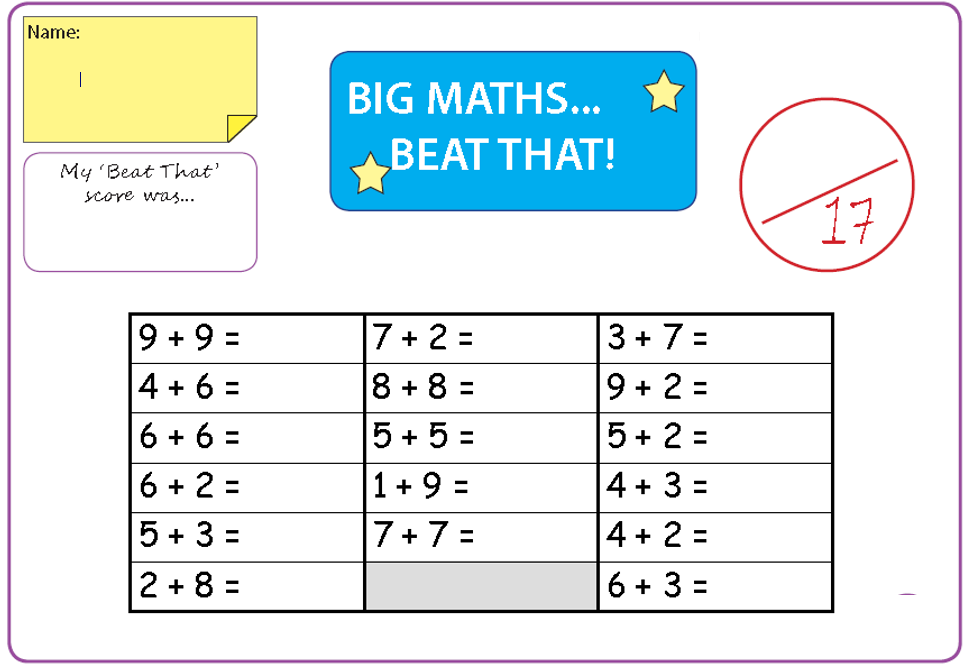 Beat That!Beat That!Beat That!Beat That!Spelling Test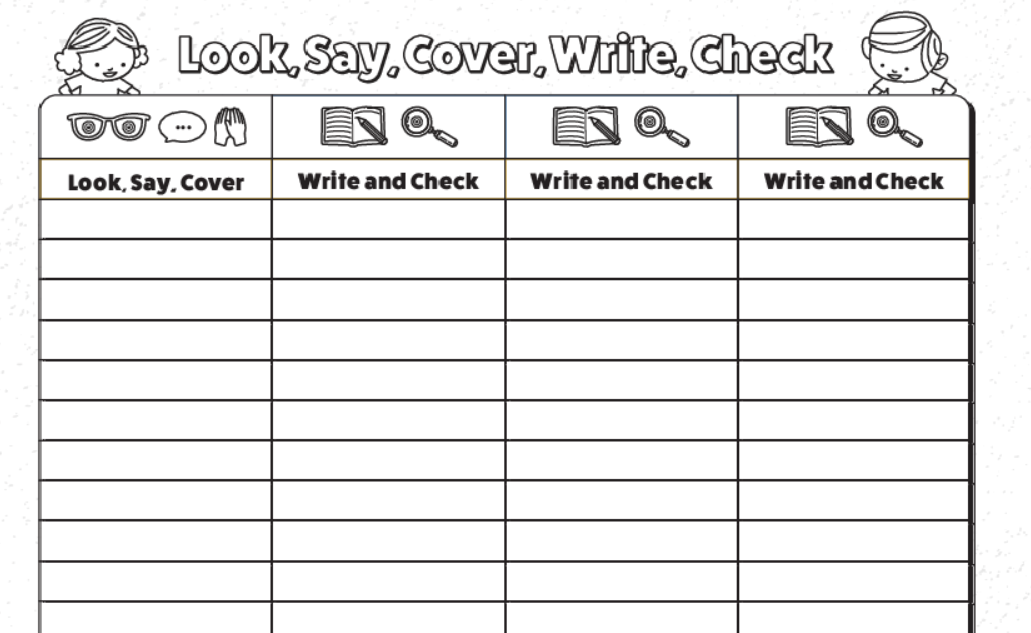 Time and SubjectLearning ObjectiveTask/Link/Resources8.45-9.00ReadingLO: To practise and consolidate existing reading skills.Read your individual reading book, either in your head or out loud.9.00-9.15Morning MathsLO: To consolidate recall of number facts. Revision LO: To make equal parts.Complete today’s Beat That- scroll down below today’s timetable to find the questions. Remember, it is the same one every day for a week. Can you beat your own score?Morning Maths: In Morning Maths today, you are going to revise making equal parts.  Click the link below, choose Week 1 and select the video Lesson 1 Make equal parts:https://whiterosemaths.com/homelearning/summer-archive/year-2/ 9.15-9.45SpellingLO: To practise Year 3/4 common exception words.This week, we are going to practise spelling some of our tricky orange words! 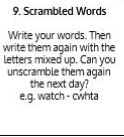 Use Scrambled Words to practise spelling this week’s orange words:believe, bicycle, breath, breathe, build, busy, business, calendar 9.45-10.00Active breakLO: To boost my concentration through movement.Join in with the Go Noodle clip below to get you moving!https://www.youtube.com/watch?v=d_GNRDic17E 10.00-11.00EnglishRevision SPaG LO: To use ‘a’ or ‘an’ appropriately.LO: To sequence and retell the build up.For today’s SPaG Daily Practice, revise when you should use ‘a’ or ‘an’. Click here to have a go at today’s lesson:https://www.youtube.com/watch?v=lFmPNuR6gxYFollow the link below to have a go at today’s English lesson:https://classroom.thenational.academy/lessons/to-sequence-and-retell-the-build-up-c5h3gt 11.00- 11.15 Break11.00- 11.15 Break11.00- 11.15 Break11.15-12.15MathsLO: To practise my recall of the 4 times table.LO: To subtract two 2-digit numbers without regrouping.Follow the link below to practise the 4 times table and get moving!https://www.bbc.co.uk/teach/supermovers/ks1-maths-the-4-times-table-with-cyril-the-swan/zmsw382 Follow the link below to have a go at today’s maths lesson:https://classroom.thenational.academy/lessons/subtracting-two-3-digit-numbers-without-regrouping-60r3cc  12.15-1.00Dinner12.15-1.00Dinner12.15-1.00Dinner1.00-1.15StorytimeLO: To listen to a story for pleasure. Listen to Chapter 16 of Timeless Tales of Beatrix Potterhttps://stories.audible.com/pdp/B00T50R42I?ref=adbl_ent_anon_ds_pdp_plc 1.15-2.30Topic- Computing (online safety)LO: To learn the SMART rule for staying safe online.Follow the link below to have a go at today’s lesson:https://www.childnet.com/resources/video-lessons/the-a-rule 2.30-3.00MusicLO: To explore 6 beats in a bar.Follow the link below to have a go at today’s lesson:https://classroom.thenational.academy/lessons/exploring-6-beats-in-a-bar-6cw38d Time and SubjectLearning ObjectiveTask/Link/Resources8.45-9.00ReadingL.O: To practise and consolidate existing reading skills.Read your individual reading book, either in your head or out loud.9.00-9.15Morning MathsLO: To consolidate recall of number facts.Revision LO:  To recognise a half.Complete today’s Beat That- scroll down below today’s timetable to find the questions. Remember, it is the same one every day for a week. Can you beat your own score?Morning Maths: In Morning Maths today, you are going to revise your knowledge of halving.  Click the link below, choose Week 1 and select the video Lesson 2 Recognise a half:https://whiterosemaths.com/homelearning/summer-archive/year-2/ 9.15-9.45SpellingLO: To practise Year 3/4 common exception words.This week, we are going to practise spelling some of our tricky orange words! Use Scrambled Words to practise spelling this week’s orange words. Can you unscramble the words you scrambled yesterday?believe, bicycle, breath, breathe, build, busy, business, calendar9.45-10.00Active breakL.O: To boost my concentration through movement.Join in with the Go Noodle clip below to get you moving! https://www.youtube.com/watch?v=JU0ETGd5dgk 10.00-11.00EnglishSPaG Revision LO: To explore antonyms and synonyms.LO: To practise and apply knowledge of more suffixes: Past and present tense.For today’s SPaG Daily Practice, click the link below to revise your knowledge of antonyms and synonyms:https://www.bbc.co.uk/bitesize/articles/z9r8r2p Follow the link below to have a go at today’s English lesson:https://classroom.thenational.academy/lessons/to-practise-and-apply-knowledge-of-more-suffixes-past-and-present-tense-including-a-test-74t30c 11.00- 11.15 Break11.00- 11.15 Break11.00- 11.15 Break11.15-12.15MathsLO: To practise my recall of the 4 times table.LO: To apply rounding for estimating (adding)Follow the link below to practise the 4 times table:https://www.timestables.co.uk/4-times-table.html  Follow the link below to have a go at today’s maths lesson:   https://classroom.thenational.academy/lessons/applying-rounding-for-estimating-adding-65j62r 12.15-1.00Dinner12.15-1.00Dinner12.15-1.00Dinner1.00-1.15StorytimeLO: To listen to a story for pleasure. Listen to Chapter 17 of Timeless Tales of Beatrix Potterhttps://stories.audible.com/pdp/B00T50R42I?ref=adbl_ent_anon_ds_pdp_plc 1.15-2.30Topic-Computing (online safety)LO: To Learn the SMART rule for staying safe online.Follow the link below to have a go at today’s lesson:https://www.childnet.com/resources/video-lessons/the-r-rule  2.30-3.00FrenchLO: To practise counting to 20 in French.Follow the link below to practise counting in French:https://www.youtube.com/watch?v=dhj9SqrIZqI Time and SubjectLearning ObjectiveTask/Link/Resources8.45-9.00ReadingL.O: To practise and consolidate existing reading skills.Read your individual reading book, either in your head or out loud.9.00-9.15Morning MathsLO: To consolidate recall of number facts. Revision LO: To practise finding a half.Complete today’s Beat That- scroll down below today’s timetable to find the questions. Remember, it is the same one every day for a week. Can you beat your own score?Morning Maths: In Morning Maths today, you are going to revise your knowledge of halving.  Click the link below, choose Week 1 and select the video Lesson 3 Find a half:https://whiterosemaths.com/homelearning/summer-archive/year-2/ 9.15-9.45SpellingLO: To practice Year 3/4 common exception words.This week, we are going to practise spelling some of our tricky orange words! 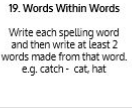 Use Words Within Words to practise spelling this week’s orange words:believe, bicycle, breath, breathe, build, busy, business, calendar9.45-10.00Active breakLO: To boost my concentration through movement.Join in with the clip below to get you moving!https://www.youtube.com/watch?v=nUb-ZxbRXKU 10.00-11.00EnglishSPaG Revision LO: To use imperative verbs to write commands.LO: To generate vocabulary for the build up.For today’s SPaG Daily Practice, revise your knowledge of imperative verbs (bossy verbs). Click the link below for today’s lesson:https://www.bbc.co.uk/bitesize/articles/zv98jhv  Follow the link below to have a go at today’s English lesson:https://classroom.thenational.academy/lessons/to-generate-vocabulary-for-the-build-up-6mu6cd11.00- 11.15 Break11.00- 11.15 Break11.00- 11.15 Break11.15-12.15MathsLO: To practise my recall of the 4 times table.LO: To apply rounding for estimating (subtracting)Follow the link below to practise the 4 times table and get moving!https://www.youtube.com/watch?v=LT3t-uLB9qs Follow the link below to have a go at today’s maths lesson:https://classroom.thenational.academy/lessons/applying-rounding-for-estimating-subtracting-64w34c 12.15-1.00Dinner12.15-1.00Dinner12.15-1.00Dinner1.00-1.15StorytimeLO: To listen to a story for pleasure. Listen to Chapter 18 of Timeless Tales of Beatrix Potterhttps://stories.audible.com/pdp/B00T50R42I?ref=adbl_ent_anon_ds_pdp_plc 1.15-2.30Topic-Computing (online safety)LO: To learn the SMART rule for staying safe online.Follow the link to have a go at today’s lesson:https://www.childnet.com/resources/video-lessons/the-t-rule 2.30-3.00RHELO: To identify people who help in a community.Follow the link to have a go at today’s lesson:https://classroom.thenational.academy/lessons/help-is-on-hand-cgtpat Time and SubjectLearning ObjectiveTask/Link/Resources8.45-9.00ReadingL.O: To practise and consolidate existing reading skills.Read your individual reading book, either in your head or out loud.9.00-9.15Morning MathsLO: To consolidate recall of number facts. Revision LO: To recognise a quarter.Complete today’s Beat That- scroll down below today’s timetable to find the questions. Remember, it is the same one every day for a week. Can you beat your own score?Morning Maths: In Morning Maths today, you are going to revise making equal parts.  Click the link below, choose Week 1 and select the video Lesson 4 Recognise a quarter:https://whiterosemaths.com/homelearning/summer-archive/year-2/ 9.15-9.45SpellingLO: To practise Year 3/4 common exception words.This week, we are going to practise spelling some of our tricky orange words! 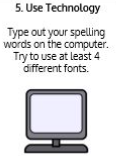 Use the activity above to practise spelling this week’s orange words:believe, bicycle, breath, breathe, build, busy, business, calendar9.45-10.00Active breakLO: To boost my concentration through movement.Join in with the Go Noodle clip below to get you moving!https://www.youtube.com/watch?v=Sk_q_ShHDBM 10.00-11.00EnglishSPaG Revision LO: To identify prepositions.LO: To write the build-up.  For today’s SPaG Daily Practice, we are going to revise our knowledge of prepositions. Click the link to have a go at today’s lesson:https://www.bbc.co.uk/bitesize/topics/zwwp8mn/articles/zw38srdFollow the link below to have a go at today’s English lesson:https://classroom.thenational.academy/lessons/to-write-the-build-up-part-1-ccv62c11.00- 11.15 Break11.00- 11.15 Break11.00- 11.15 Break11.15-12.15MathsLO: To practise my recall of the 4 times table.LO: To add two 3-digit numbers (regrouping in one column)Follow the link below to practise the 4 times table:http://www.snappymaths.com/multdiv/4xtable/interactive/newlook/4xtablebtcd.htm Follow the link below to have a go at today’s lesson:https://classroom.thenational.academy/lessons/adding-two-3-digit-numbers-regrouping-in-one-column-cmt64e12.15-1.00Dinner12.15-1.00Dinner12.15-1.00Dinner1.00-1.15StorytimeLO: To listen to a story for pleasure. Listen to Chapter 19 of Timeless Tales of Beatrix Potter.https://stories.audible.com/pdp/B00T50R42I?ref=adbl_ent_anon_ds_pdp_plc 1.15-3.00PE LO: To learn and perform a dance routine.Follow the link below to learn a dance routine inspired by Harry Potter!https://www.youtube.com/watch?v=btD_HCO1FT4 Time and SubjectLearning ObjectiveTask/Link/Resources8.45-9.00ReadingL.O: To practise and consolidate existing reading skills.Read your individual reading book, either in your head or out loud.9.00-9.15Morning MathsLO: To consolidate recall of number facts.Revision LO:To make equal parts.Complete today’s Beat That- scroll down below today’s timetable to find the questions. Remember, it is the same one every day for a week. Can you beat your own score?Morning Maths: In Morning Maths today, you are going to revise making equal parts.  Click the link below, choose Week 2 and select the video Lesson 1 Make equal parts:https://whiterosemaths.com/homelearning/summer-archive/year-2/9.15-9.45SpellingLO: To practice Year 3/4 common exception words.This week, we are going to practise spelling some of our tricky orange words! 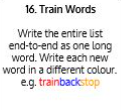 Use Train Words to practise spelling this week’s orange words:believe, bicycle, breath, breathe, build, busy, business, calendar Spelling Test:Scroll down below today’s timetable to use the look, cover, write, check sheet to help you to test yourself on this week’s words.9.45-10.00Active breakL.O: To boost my concentration through movement.Join in with the Go Noodle clip to get you moving!https://www.youtube.com/watch?v=W387m-ved6o 10.00-11.00EnglishSPaG Revision LO: To understand how to write a statement sentence.LO: To write the build-up.For today’s SPaG Daily Practice, revise your knowledge of statements and how to write them. Click the link below to have a go at today’s lesson:https://www.bbc.co.uk/bitesize/articles/z97r2nb  Follow the link below to have a go at today’s lesson: https://classroom.thenational.academy/lessons/to-write-the-build-up-part-2-c4tkcc 11.00- 11.15 Break11.00- 11.15 Break11.00- 11.15 Break11.15-12.15MathsLO: To practise my recall of the 4 times table.LO: To add two 3- digit numbers (regrouping in multiple columns)Follow the link below to practise the 4 times table:http://www.snappymaths.com/multdiv/4xtable/interactive/newlook/4xmissintd.htm Follow the link below to have a go at today’s lesson:  https://classroom.thenational.academy/lessons/adding-two-3-digit-numbers-regrouping-in-multiple-columns-74u3ce 12.15-1.00Dinner12.15-1.00Dinner12.15-1.00Dinner1.00-1.15StorytimeLO: To listen to a story for pleasure. Listen to Chapter 20 of Timeless Tales of Beatrix Potter.https://stories.audible.com/pdp/B00T50R42I?ref=adbl_ent_anon_ds_pdp_plc 1.15-3:00Art Golden Time LO: To create images using Pointillism.Watch this video to learn about Pointillism:https://www.youtube.com/watch?v=D4hqKPX6d68 Have a go at creating your own pictures using Pointillism. You could use paint or create the same effect with pencil or felt tips! 